kokugo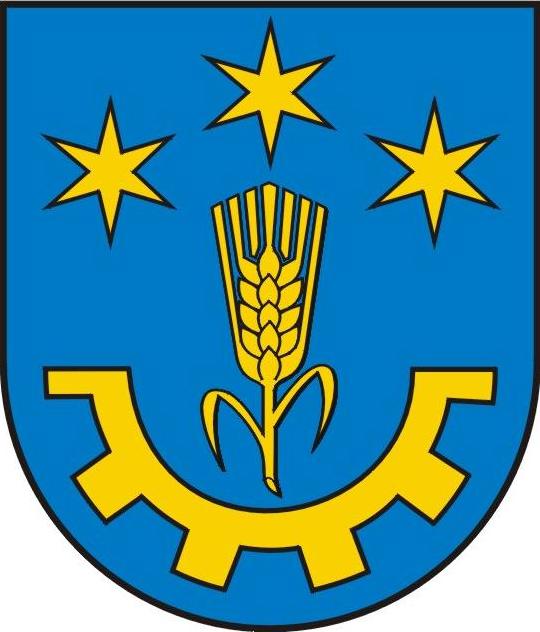 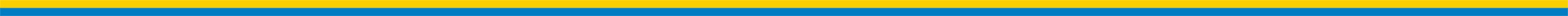 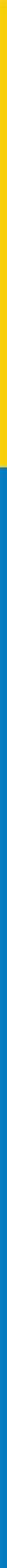 Och-I.6220.1.2022                                                                              Gorzyce, 28 września 2022 r.Decyzjao środowiskowych uwarunkowaniachDziałając na podstawie:art.71 ust.1, art. 75 ust.1 pkt 4, art. 84 ustawy z dnia 3 października 2008 r. 
o udostępnieniu informacji o środowisku i jego ochronie, udziale społeczeństwa 
w ochronie środowiska oraz o ocenach oddziaływania na środowisko (Dz. U. z 2021, poz.2373 z późn.zm.), § 3 ust.1 pkt 55 lit. b rozporządzenia Rady Ministrów Rady Ministrów z dnia 10 września 2019 r. w sprawie przedsięwzięć mogących znacząco oddziaływać na środowisko (Dz. U. z 2019 poz. 1839), art. 104 ustawy z dnia 14 czerwca 1960 r. Kodeks postępowania administracyjnego 
(Dz. U. z 2021 r. poz. 735 z późn.zm.),po rozpatrzeniu wniosku Inwestora – Gmina Gorzyce, ul. Sandomierska 75, 39-432 Gorzyce,orzekamStwierdzam brak potrzeby przeprowadzenia oceny oddziaływania na środowisko 
       dla planowanego przedsięwzięcia pn. „Zabudowa mieszkaniowa wraz z towarzyszącą
       jej infrastrukturą: nieobjęta ustaleniami miejscowego planu zagospodarowania
       przestrzennego albo miejscowego planu odbudowy” na działce nr 2788 m. Orliska, 
       gmina Gorzyce, powiat tarnobrzeski, woj. podkarpackie.Ustalam środowiskowe uwarunkowania dla planowanego przedsięwzięcia
       pn. „Zabudowa mieszkaniowa wraz z towarzyszącą jej infrastrukturą: nieobjęta
      ustaleniami miejscowego planu zagospodarowania przestrzennego albo miejscowego
      planu odbudowy” na działce nr 2788 m. Orliska, gmina Gorzyce, powiat
      tarnobrzeski, woj. podkarpackie.Środowiskowe uwarunkowaniaPrace budowlane związane z realizacją zamierzenia inwestycyjnego prowadzone będą wyłącznie w porze dziennej, tj. w godzinach od 06.00 do 22.00.Wycinka drzew i krzewów będzie wynikać wyłącznie z potrzeb realizacji przedsięwzięcia (kolizja z projektowanym zamierzeniem inwestycyjnym) i będzie przeprowadzona poza okresem lęgowym ptaków, tj. poza 1 marca – 15 października. W celu wyeliminowania zagrożenia śmiertelności małych zwierząt na etapie prowadzenia prac ziemnych polegających na wykonaniu wykopów ziemnych pod projektowane budynki, a także elementy infrastruktury towarzyszącej, będą podjęte działania zabezpieczające ww. miejsca, polegające na:prowadzeniu wykopów krótkimi odcinkami (dotyczy wykopów wąskoprzestrzennych),kontrolowaniu wnętrza wykopów przed kontynuowaniem prac ziemnych lub 
ich zasypywaniem pod kątem obecności zwierząt,odławianiu zwierząt uwięzionych wewnątrz wykopów i przenoszeniu do miejsc bezpiecznego ich dalszego bytowania, w sytuacji długotrwałego okresu pozostawienia otwartych wykopów, zastosowanie metod skutecznie ograniczających możliwość wpadania zwierząt do wykopów 
np. zastosowanie tymczasowych wygrodzeń z siatki zabezpieczającej przed przedostaniem się zwierząt (w tym także drobnych) do światła wykopów.Prace ziemne związane ze zdjęciem wierzchniej warstwy gleby (humusu) 
wraz z roślinnością zielną będą przeprowadzone poza okresem lęgowym ptaków 
i rozrodu płazów, tj. poza okresem od 1 marca 15 października. W przypadku konieczności wykonywania ww. prac ziemnych w ww. okresie, prace te będą poprzedzone kontrolą przyrodnika pod kątem występowania chronionych gatunków zwierząt w okresie 1-3 dni przed planowanym terminem prowadzenia prac. W razie stwierdzenia występowania chronionych gatunków, prace te zostaną wstrzymane do momentu opuszczenia danego terenu przez te zwierzęta (np. do zakończenia lęgów, wyprowadzenia młodych) lub do momentu uzyskania stosownych zezwoleń na odstępstwa od zakazów obowiązujących 
w stosunku do chronionych gatunków.Masy ziemne, usunięte w wyniku np. prac budowlanych będą magazynowane 
w oddzielnych zwałowiskach, a w późniejszym okresie wykorzystane będą na miejscu 
do zagospodarowania i wyrównania terenu inwestycyjnego.Podczas prowadzenia prac drzewa nieprzeznaczone do usunięcia, narażone 
na mechaniczne uszkodzenie w trakcie prowadzenia prac, będą zabezpieczone. Należy w tym celu owinąć je geowłókniną, matami wiklinowymi lub słomianymi o wymiarach 
ok. 1,7 x 1,5 m, a następnie oszalować deskami do wysokości 1,5 - 2,0 m (w zależności od wysokości drzewa); osłony należy minimum trzykrotnie opasać drutem, 
co 0,4 - 0,6 m.Od strony lasu będzie zamontowane ogrodzenie o wysokości min 1,5 m i wielkości oczek 100 mm x 260 mm, uniemożliwiające zwierzętom przedostawanie się na plac budowy. Dodatkowo, w dolnej części, zostanie ono wyposażone w siatkę o oczkach nie większych niż 5 mm x 5 mm z tworzywa sztucznego, wkopaną w ziemię o wysokości nad gruntem min. 40 cm, w celu ograniczenia penetracji terenu przez płazy i drobne zwierzęta.Prace w obrębie cieków niewyróżnionych – rowów melioracyjnych, należy prowadzić 
z zachowaniem szczególnej ostrożności celem niedopuszczenia do zanieczyszczenia ich wód.Usytuowanie elementów/obiektów wchodzących w skład zabudowy mieszkaniowej, należy rozplanować z uwzględnieniem pozostawienia technicznego pasa ochronnego 5m wzdłuż ww. rowów.Ewentualne uszkodzenia gruntu w obrębie rowów melioracyjnych, powstałe w wyniku prowadzonych prac, zostaną naprawione na koszt inwestora, a miejsce/a zostaną przywrócone do stanu wyjściowego.Przedmiotowe przedsięwzięcie obejmuje m.in.: budowę budynków mieszkalnych jednorodzinnych wraz z niezbędną infrastrukturą techniczną oraz dróg wewnętrznych 
i zjazdów. Budynki budowane będą w technologii tradycyjnej. Powierzchnia zabudowy pojedynczego budynku będzie wynosiła od 80 do 280 m2.Przedmiotowe przedsięwzięcie realizowane będzie na części działki o nr ew. 2788
w miejscowości Orliska, gmina Gorzyce. Powierzchnia ww. działki wynosi ok. 19,522 ha, 
z czego pod planowane zamierzenie zostanie przeznaczone ok. 12,235 ha. Teren zamierzenia inwestycyjnego zostanie podzielony na działki budowlane. Dojazd do terenu planowanego zadania realizowany będzie z istniejącej drogi gminnej. Sąsiedztwo terenu lokalizacji przedsięwzięcia stanowią m.in.: tereny rolne, leśne oraz droga gminna. Najbliższa zabudowa mieszkaniowa znajduje się w kierunku północno – wschodnim, 
w odległości ok. 310 m, od granic przedmiotowego przedsięwzięcia.Zamierzenie inwestycyjne będzie źródłem emisji hałasu na etapie realizacji przedsięwzięcia, powodowanej pracą maszyn i urządzeń budowlanych oraz ruchem pojazdów transportowych. W celu ograniczenia wpływu tego etapu na środowisko przewiduje się m.in.: zastosowanie maszyn i urządzeń w dobrym stanie technicznym oraz realizację prac budowlanych wyłącznie w porze dziennej (tj. w godzinach pomiędzy 6.00 – 22.00). Ponadto, Inwestor przewiduje unikanie jednoczesnej pracy urządzeń emitujących hałas o dużym natężeniu. Oddziaływania te będą miały charakter okresowy, wystąpią wyłącznie w porze dziennej i ustaną po zakończeniu prac budowlanych. Źródłem hałasu na etapie eksploatacji przedsięwzięcia będzie głównie ruch pojazdów, należących do mieszkańców planowanych do wykonania budynków szacowany na poziomie ok. 60 pojazdów osobowych w porze dziennej). Uwzględniając powyższe, w tym charakter planowego przedsięwzięcia oraz odległość od najbliższej zabudowy, przewiduje się, iż nie wpłynie ono znacząco na pogorszenie klimatu akustycznego w jego rejonie. W trakcie realizacji przedsięwzięcia może wystąpić okresowe pogorszenie jakości powietrza w wyniku m.in.: spalania paliw w silnikach maszyn budowlanych i pojazdów transportujących wykorzystywane materiały oraz prowadzenia prac budowlanych. 
W celu ograniczenia wpływu etapu realizacji na środowisko przewiduje się m.in.: zastosowanie maszyn i urządzeń w dobrym stanie technicznym. Uciążliwości związane 
z etapem realizacji przedsięwzięcia będą miały charakter krótkotrwały, odwracalny 
i ustaną wraz z chwilą zakończenia prac budowlanych. Źródłem emisji na etapie eksploatacji przedsięwzięcia będą przede wszystkim pojazdy oraz kotły wykorzystywane w celach grzewczych. Zgodnie z przedłożoną dokumentacją budynki będą ogrzewane za pomocą systemów grzewczych opartych na paliwach niskoemisyjnych, a ponadto przewiduje się możliwość zastosowania alternatywnych źródeł energii ze szczególnym uwzględnieniem energii słonecznej.Działania związane z realizacją i eksploatacją przedsięwzięcia skutkować będą powstawaniem odpadów. Przestrzegane będą ogólne zasady gospodarowania odpadami wynikające z ustawy z dnia 14 grudnia 2012 r. o odpadach (Dz. U. z 2022 r., poz. 699,
ze zm.). Odpady, powstające na etapie realizacji i eksploatacji przedsięwzięcia, będą zbierane 
w sposób selektywny, magazynowane będą w pojemnikach odpowiednio dostosowanych do rodzaju odpadów oraz przekazane podmiotom posiadającym odpowiednie zezwolenia na ich transport, odzysk i unieszkodliwianie. Zgodnie z Rozporządzeniem Rady Ministrów z dnia 18 października 2016 r. w sprawie Planu gospodarowania wodami na obszarze dorzecza Wisły (Dz. U. z 2016 r., poz. 1911 ze zm.) (dalej Planu), teren przedsięwzięcia położony jest w obrębie jednolitych części wód powierzchniowych (JCWP): „Sokolniki" kod: PLRW2000172198929, typ 17 (potok nizinny piaszczysty), będącej niemonitorowaną, naturalną częścią wód, w złym stanie i zagrożoną ryzykiem nieosiągnięcia celu środowiskowego, którym jest dobry stan ekologiczny i dobry stan chemiczny.Zlewnia ww. JCWP została zaliczona do obszarów chronionych wyznaczonych do ochrony przedmiotów ochrony zależnych od wód, tj.: OSO Puszcza Sandomierska PLB180005.Teren planowanej inwestycji znajduje się poza granicami ww. obszaru chronionego oraz poza granicami innych obszarów podlegających ochronie, ustanowionych na podstawie ustawy 
z dnia 16 kwietnia 2004 r. o ochronie przyrody (Dz. U. z 2020 r., poz. 55 ze zm.). Wobec powyższego realizacja omawianego przedsięwzięcia nie będzie miała wpływu na przedmioty ochrony zależne od wód wyznaczone dla tych obszarów.Teren, na którym będzie realizowane przedmiotowe zadanie zlokalizowany jest w obrębie jednolitej części wód podziemnych (JCWPd) o kodzie: PLGW2000135, będącej monitorowaną częścią wód, w dobrym stanie oraz zagrożoną ryzykiem nieosiągnięcia celu środowiskowego, którym jest zachowanie dobrego stanu ilościowego i chemicznego.Teren przedsięwzięcia leży poza strefami ochronnymi ujęć wód, poza obszarami zalewowymi, w granicach Głównego Zbiornika Wód Podziemnych nr 425 „Dębica - Stalowa Wola - Rzeszów".Na etapie realizacji przedsięwzięcia woda będzie dostarczana i przechowywana 
w szczelnych pojemnikach. W późniejszym etapie zostanie wykonany przyłącz do sieci wodociągowej. W trakcie realizacji robót budowlanych przewidziane jest zorganizowanie zaplecza placu budowy, wyposażonego w przenośne toalety. ścieki socjalno-bytowe odprowadzane będą do systemu kanalizacji sanitarnej, których zawartość będzie usuwana przez uprawnione podmioty.W ramach realizacji planowanego przedsięwzięcia przewidziane jest prowadzenie stałych kontroli stanu technicznego sprzętu oraz utwardzenie i uszczelnienie placu budowy. Teren inwestycyjny zostanie zabezpieczony przed przedostaniem się zanieczyszczeń do gruntu i wód poprzez wyposażenie go w środki służące do neutralizacji ewentualnych wycieków. Planowane wykopy pod obiekty kubaturowe oraz urządzenia infrastruktury technicznej zostaną zabezpieczone przed napływem wód gruntowych.Wody opadowe i roztopowe powstające na przedmiotowym terenie odprowadzane będą do dołów chłonnych lub zbiorników retencyjnych w obrębie działek inwestycyjnych.Mając na uwadze rodzaj i skalę przedmiotowego przedsięwzięcia oraz jego lokalizację 
i zasięg oddziaływania, a także wymienione wyżej działania minimalizujące wpływ tego zadania inwestycyjnego na środowisko uznano, że zamierzenie nie spowoduje znacząco negatywnych oddziaływań na środowisko gruntowo - wodne. Jednocześnie, przedsięwzięcie nie będzie wpływać negatywnie na możliwość osiągnięcia celów środowiskowych, wyznaczonych dla jednolitych części wód oraz dla obszarów chronionych, o których mowa w art. 4 ust. 1 lit. c Dyrektywy 2000/60/WE Parlamentu Europejskiego i Rady z dnia 23 października 2000 r. ustanawiającej ramy wspólnotowego działania w dziedzinie polityki wodnej.Przedmiotowe przedsięwzięcie planowane jest do zrealizowania poza granicami wielkopowierzchniowych form ochrony przyrody, o których mowa w art. 6 ust. 1 ustawy 
z dnia 16 kwietnia 2004 r. o ochronie przyrody (Dz. U. z 2022 r., poz. 916, ze zm.), w tym poza obszarami Natura 2000. Najbliżej położonymi obszarami Natura 2000 są: oddalony 
o ok. 2,4 km obszar specjalnej ochrony ptaków Puszcza Sandomierska PLB180005, oddalony 
o ok. 2,9 km obszar mający znaczenie dla Wspólnoty Dolina Dolnego Sanu PLH180020 oraz oddalony o ok. 3 km obszar mający znaczenie dla Wspólnoty Enklawy Puszczy Sandomierskiej PLH180055. Inne obszary wchodzące w skład sieci obszarów Natura 2000 znajdują się 
w większych odległościach. Działka inwestycyjna w części przeznaczonej pod zabudowę znajduje się poza granicami głównych korytarzy ekologicznych, natomiast część działki wyłączona z zabudowy znajduje się w granicach głównego korytarza ekologicznego – Głównego Korytarza Południowego (GKPd-7A – Puszcza Sandomierska – Lasy Janowskie), wyznaczonego 
w Projekcie korytarzy ekologicznych łączących Europejską Sieć Natura 2000 w Polsce (Jędrzejewski W., Nowak S., Stachura K., Skierczyński M., Mysłajek R.W., Niedziałkowski K., Jędrzejewska B., Wójcik J.M., Zalewska H., Pilot M. 2005, zaktualizowanym w latach 2010 – 2012 przez Instytut Biologii Ssaków PAN w Białowieży), celem zapewnienia łączności ekologicznej, zarówno w skali całego kraju jak i w skali europejskiej. Zgodnie z zapisami w przedłożonej dokumentacji, teren planowanego przedsięwzięcia jest niezagospodarowany i nieużytkowany, porośnięty przez zbiorowiska łąkowe, ziołorośle, murawy wrzosowe, drzewa i krzewy. Jak wynika z przedłożonego załącznika graficznego, zamierzenie inwestycyjne zlokalizowane zostanie w północnej części działki inwestycyjnej, do znajdującej się 
w centralnej części działki linii elektroenergetycznej NN. Pozostała część działki zostanie wyłączona z zabudowy. Ww. część działki przeznaczona pod zabudowę zostanie podzielona na 55 mniejszych działek tj. 2781/1 – 2781/55, gdzie działki nr 2781/20, 2781/25, 2781/44 pozostaną niezabudowane.Realizacja planowanego zadania będzie wiązała się z koniecznością wycinki ok. 60 szt. drzew z gatunków: sosna, brzoza, olsza oraz ok. 17 971 m2 obszarów zagajników, składających się głównie z samosiejek sosny. Wycinka zostanie przeprowadzona poza okresem lęgowym ptaków, tj. poza 1 marca – 15 października. Drzewa narażone na uszkodzenia podczas prowadzenia prac budowlanych zostaną stosownie zabezpieczone.Prace przygotowawcze związane ze zdjęciem wierzchniej warstwy glebowej (humusu) wraz z roślinnością zielną, zostaną przeprowadzone poza okresem lęgowym ptaków. 
W przypadku konieczności wykonywania ww. prac ziemnych w okresie lęgowym, prace 
te zostaną poprzedzone kontrolą przyrodnika pod kątem występowania chronionych gatunków zwierząt. W razie stwierdzenia występowania chronionych gatunków, prace 
te zostaną wstrzymane do momentu opuszczenia danego terenu przez te zwierzęta 
(np. do zakończenia lęgów, wyprowadzenia młodych) lub do momentu uzyskania stosownych zezwoleń na odstępstwa od zakazów obowiązujących w stosunku do chronionych gatunków. Celem uniemożliwienia przedostawania się na plac budowy zwierząt, od strony lasu zostanie zamontowane ogrodzenie.W celu wyeliminowania zagrożenia śmiertelności małych zwierząt na etapie prowadzenia prac ziemnych polegających na wykonaniu wykopów ziemnych pod projektowane budynki, 
a także elementy infrastruktury towarzyszącej, nałożono warunek aby: wykopy wąsko przestrzenne zostały prowadzone krótkimi odcinkami, wnętrza wykopów przed kontynuowaniem prac ziemnych lub ich zasypywaniem zostały kontrolowane pod kątem obecności zwierząt, uwięzione wewnątrz wykopów zwierzęta zostały odławianie i przenoszone do miejsc bezpiecznego ich dalszego bytowania, w sytuacji długotrwałego okresu pozostawienia otwartych wykopów, zostały zastosowane metody skutecznie ograniczające możliwość wpadania zwierząt do wykopów np. poprzez zastosowanie tymczasowych wygrodzeń z siatki zabezpieczającej przed przedostaniem się zwierząt (w tym także drobnych) do światła wykopów.Biorąc pod uwagę rodzaj, skalę, zakres planowanego przedsięwzięcia, lokalizację
jak również pod warunkiem wdrożenia ujętych w niniejszej opinii środków minimalizujących wpływ na środowisko należy stwierdzić, iż nie będzie ono w sposób znaczący oddziaływać na środowisko przyrodnicze, w tym na przedmioty ochrony ww. obszarów Natura 2000, 
ich integralność oraz spójność sieci Natura 2000. Przedsięwzięcie, nie wymaga zatem przeprowadzenia oceny oddziaływania na środowisko przyrodnicze, w tym oceny oddziaływania, o której mowa w art. 6.3 Dyrektywy Rady 92/43/EWG z dnia 21 maja 1992 r. 
w sprawie ochrony siedlisk przyrodniczych oraz dzikiej fauny i flory.Z uwagi na odległość od najbliższej granicy państwa oraz charakter przedsięwzięcia, nie wystąpi oddziaływanie o charakterze transgranicznym w żadnym komponencie środowiska.Wpływ przedmiotowego przedsięwzięcia na klimat ograniczy się do spalania paliw
w poruszających się po terenie przedsięwzięcia pojazdów, w fazie jego realizacji
i eksploatacji oraz przez spalanie paliw w kotłach c.o., wykorzystywanych na cele grzewcze 
w fazie eksploatacji przedsięwzięcia. Jednak z uwagi na zakres przedsięwzięcia nie będzie ono wywierało znaczącego oddziaływania na zmiany klimatu lokalnego i globalnego.Przedsięwzięcie w sytuacjach awaryjnych nie będzie stanowić nadzwyczajnego zagrożenia dla środowiska. Budynki zostaną zaprojektowane w sposób zabezpieczający
je przed klęskami żywiołowymi, takimi jak: pożary, fale upałów, susze, nawalne deszcze
i burze, katastrofalne opady śniegu, fale mrozu. Informuję również, że decyzja o środowiskowych uwarunkowaniach nie zezwala 
na przeprowadzenie czynności zakazanych w stosunku do gatunków chronionych, decyzje
te wydawane są w odrębnych postępowaniach i mają inny charakter, dlatego też
w przypadku, gdy realizacja przedsięwzięcia będzie wiązać się z łamaniem zakazów obowiązujących w stosunku do gatunków roślin, zwierząt i grzybów objętych ochroną gatunkową, konieczne będzie uzyskanie stosownych zezwoleń, o których mowa w art. 56 ww. ustawy o ochronie przyrody.Mając powyższe na uwadze, po uwzględnieniu kryteriów selekcji określonych
w art. 63 ust. 1 ustawy z dnia 3 października 2008 r. o udostępnianiu informacji 
o środowisku i jego ochronie, udziale społeczeństwa w ochronie środowiska oraz 
o ocenach oddziaływania na środowisko, na podstawie których dokonano analizy przewidywanych oddziaływań przedsięwzięcia na poszczególne elementy środowiska, będące w zasięgu jego oddziaływania oraz w oparciu o opinie: Regionalnego Dyrektora Ochrony Środowiska w Rzeszowie, Dyrektora Zarządu Zlewni w Stalowej Woli Państwowego Powiatowego Inspektora Sanitarnego w Tarnobrzegu stwierdzono brak jest potrzeby przeprowadzenia oceny oddziaływania na środowisko dla przedmiotowego zadania 
i sporządzenia raportu o oddziaływaniu na środowisko.Charakterystyka przedsięwzięcia stanowi załącznik do decyzji.U z a s a d n i e n i eDnia 13 stycznia 2022r. wpłynął Gminy Gorzyce o wydanie decyzji 
o środowiskowych uwarunkowaniach dla planowanego przedsięwzięcia pn. „Zabudowa mieszkaniowa wraz z towarzyszącą jej infrastrukturą: nieobjęta ustaleniami miejscowego planu zagospodarowania przestrzennego albo miejscowego planu odbudowy” na działce 
nr ew. 2788 m. Orliska,  gmina Gorzyce, powiat tarnobrzeski, woj. podkarpackie.Do wniosku Inwestor dołączył dokumenty określone w art. 74 ustawy z dnia 
3 października 2008 r. o udostępnianiu informacji o środowisku i jego ochronie, udziale społeczeństwa w ochronie środowiska oraz o ocenach oddziaływania na środowisko tj.: Kartę informacyjną przedsięwzięcia, kopię mapy ewidencyjnej z zaznaczonym terenem realizacji inwestycji oraz obszarem na który będzie oddziaływać przedsięwzięcie, mapę w skali zapewniającej czytelność przedstawionych danych, zaświadczenie o braku planu zagospodarowania przestrzennego dla działki objętej wnioskiem.Z uwagi na charakter wnioskowanego zamierzenia uznano, że należy je zaliczyć 
do przedsięwzięć wymienionych w § 3 ust. 1 pkt 55 lit. b rozporządzenia Rady Ministrów 
z dnia 10 września 2019 r. w sprawie przedsięwzięć mogących znacząco oddziaływać na środowisko (Dz. U. z 2019 r, poz. 1839). Zgodnie z art. 59 ust. 1 pkt 2 wyżej wymienionej ustawy, przedsięwzięcie zaliczono do przedsięwzięć mogących potencjalnie znacząco oddziaływać na środowisko, których realizacja zgodnie z art. 71 ust. 2 pkt 2 wyżej wymienionej ustawy wymaga uzyskania decyzji o środowiskowych uwarunkowaniach.Mając na uwadze powyższe, działając na podstawie art.64 ust.1 pkt 1, pkt 2 i pkt 4 wyżej cytowanej ustawy Wójt Gminy pismem znak: Och-I.6220.1.2022 z dnia 17 stycznia 2022 r. wystąpił do Regionalnego Dyrektora Ochrony Środowiska w Rzeszowie, Zarządu Zlewni 
w Stalowej Woli oraz Państwowego Powiatowego Inspektora Sanitarnego 
w Tarnobrzegu o wydanie opinii co do potrzeby przeprowadzenia oceny oddziaływania na środowisko dla planowanego przedsięwzięcia pn. „Zabudowa mieszkaniowa wraz 
z towarzyszącą jej infrastrukturą: nieobjęta ustaleniami miejscowego planu zagospodarowania przestrzennego albo miejscowego planu odbudowy” na działce nr ew. 2788 m. Orliska,  gmina Gorzyce, powiat tarnobrzeski, woj. podkarpackie.Państwowy Powiatowy Inspektor Sanitarny w Tarnobrzegu w dniu 1 lutego 2022r. wydał opinię znak: PSNZ.465.4.2022r. stwierdzającą, że ww. przedsięwzięcie zakresie wymagań higienicznych i zdrowotnych nie wymaga potrzeby przeprowadzenia oceny oddziaływania na środowisko i konieczności sporządzenia raportu o oddziaływaniu na środowisko, a w piśmie znak:PSNZ.465.4.2022 z dnia 8 marca 2022r. i 8 sierpnia 2022r. podtrzymał stanowisko wyrażone w opinii z dnia 1 lutego 2022r.Regionalny Dyrektor Ochrony Środowiska w Rzeszowie w piśmie znak: WOOŚ.4220.22.1.2022.BL.2 z dnia 31 stycznia 2022r. wezwał Inwestora do uzupełnienia Karty informacyjnej przedsięwzięcia. Po przedłożeniu przez Inwestora wymaganych uzupełnień Regionalny Dyrektor Ochrony Środowiska w dniu 22 marca 2022r. wezwał ponownie Inwestora do uzupełnienia Karty  Informacyjnej Przedsięwzięcia, a pismem z dnia 16 sierpnia wyznaczył termin wyrażenia opinii do dnia 06 września 2022r. Po przedłożeniu przez Inwestora wymaganych uzupełnień w dniu 02.09.2022r. wyraził opinię znak: WOOŚ.4220.22.1.2022.BL.12, że dla ww. przedsięwzięcia nie istnieje konieczność przeprowadzenia oceny oddziaływania na środowisko po spełnieniu warunków zawartych 
w treści opinii. Dyrektor Zarządu Zlewni w Stalowej Woli w dniu 31 stycznia 2022r. wydał opinię znak: RZ.ZZŚ.4.435.12.2022.MZ (data wpływu do tutejszego urzędu 28 marca 2022r.) stwierdzając brak konieczności przeprowadzenia oceny oddziaływania ww. przedsięwzięcia na środowisko
i określił warunki realizacji przedsięwzięcia, a w piśmie znak: RZ.ZZŚ.4.435.72.2022.MZ z dnia 9 marca 2022 i pismem znak: RZ.ZZŚ.4.435.72.2022.MZ z dnia 5 września 2022r. podtrzymał stanowisko wyrażone w opinii z dnia 31 stycznia 2022r.Mając na uwadze powyższe po dokonaniu analizy Karty informacyjnej przedsięwzięcia oraz uwzględnieniu uwarunkowań określonych w art. 63 ust. 1 ustawy o udostępnianiu informacji o środowisku i jego ochronie, udziale społeczeństwa w ochronie środowiska oraz 
o ocenach oddziaływania na środowisko, na podstawie których dokonano analizy przewidywanych oddziaływań przedsięwzięcia na poszczególne elementy środowiska, będące 
w zasięgu jego oddziaływania oraz opinii Regionalnego Dyrektora Ochrony Środowiska 
w Rzeszowie, Dyrektora Zarządu Zlewni w Stalowej Woli i Państwowego Powiatowego Inspektora Sanitarnego w  Tarnobrzegu stwierdzono brak potrzeby przeprowadzenia oceny oddziaływania na środowisko i sporządzenia raportu o oddziaływaniu na środowisko. Informacja o wniosku została zamieszczona w publicznie dostępnym wykazie danych 
o dokumentach zawierających informacje o środowisku i jego ochronie na karcie nr 1/22. Zapewniono udział stron w postępowaniu, w tym działając na podstawie art. 10  ustawy 
z dnia 14 czerwca 1960 r. Kodeks postępowania administracyjnego (Dz. U. z 2021 r. poz. 735 
z późn.zm.) obwieszczeniem z dnia 06.09.2022r. zawiadomiono strony postępowania 
o możliwości wglądu do zebranych akt sprawy i wypowiedzenia się co do zebranych dowodów 
i materiałów oraz zgłoszenia żądań przed wydaniem decyzji. Strony postępowania w wyznaczonym terminie nie wniosły uwag do akt sprawy 
i prowadzonego postępowania.Mając powyższe na uwadze, działając na podstawie art.84 ust.1 i ust.2 ustawy 
z dnia 3 października 2008 r. o udostępnianiu informacji o środowisku i jego ochronie, udziale społeczeństwa w ochronie środowiska oraz o ocenach oddziaływania na środowisko orzeczono jak w sentencji.PouczenieOd niniejszej decyzji służy odwołanie do Samorządowego Kolegium Odwoławczego w Tarnobrzegu za pośrednictwem Wójta Gminy w Gorzycach w terminie 14 dni od daty jej doręczenia.Decyzję o środowiskowych uwarunkowaniach dołącza się do wniosku o wydanie decyzji 
o których mowa w art.72 ust.1 oraz zgłoszenia, o którym mowa w ust.1a ustawy z dnia 3 października 2008r. o udostępnieniu informacji o środowisku i jego ochronie, udziale społeczeństwa w ochronie środowiska oraz o ocenach oddziaływania na środowisko(Dz. U. z 2021, poz. 247 z późn.zm.). Złożenie wniosku lub dokonanie zgłoszenia następuje 
w terminie 6 lat od dnia, w którym decyzja o środowiskowych uwarunkowaniach stała się ostateczna z zastrzeżeniem ust. 4 i 4b.Złożenie wniosku może nastąpić w terminie 10 lat od dnia, w którym decyzja 
o środowiskowych uwarunkowaniach stała się ostateczna, o ile strona, która złożyła wniosek 
o wydanie decyzji o środowiskowych uwarunkowaniach, lub podmiot, na który została przeniesiona ta decyzja, otrzymali przed upływem terminu, o którym mowa w ust. 3 od organu, który wydał decyzję o środowiskowych uwarunkowaniach, stanowisko, 
że realizacja planowanego przedsięwzięcia przebiega etapowo oraz, że aktualne są warunki realizacji przedsięwzięcia określone w decyzji o środowiskowych uwarunkowaniach lub postanowieniu o którym mowa w art. 90 ust.1, jeżeli było wydane. Zajęcie stanowiska następuje na wniosek uwzględniający informacje na temat stanu środowiska i możliwości realizacji warunków wynikających z decyzji o środowiskowych uwarunkowaniach lub postanowienia, o którym mowa w art. 90 ust. 1, jeżeli było wydane. Wniosek, o którym mowa w zdaniu drugim, składa się do organu nie wcześniej niż po upływie 5 lat od dnia, 
w którym decyzja o środowiskowych uwarunkowaniach stała się ostateczna.z up. Wójta Gminymgr Lucyna MatykaZ-ca Wójta GminyOtrzymują:Gmina Gorzyce, ul. Sandomierska 75, 39-432 Gorzyce,Aa.,Pozostałe strony postępowania poprzez obwieszczenie,Dyrektor Zarządu Zlewni w Stalowej Woli, ul. Jagiellońska 17, 37-450 Stalowa WolaRegionalny Dyrektor Ochrony Środowiska w Rzeszowie, al. Józefa Piłsudskiego 38, 
35-001 Rzeszów,Państwowy Powiatowy Inspektor Sanitarny w Tarnobrzegu, ul. 1-go Maja 5, 39-400 Tarnobrzeg,Starosta Tarnobrzeski, ul.1 Maja 4, 39-400 Tarnobrzeg.